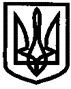 УКРАЇНАІЗЮМСЬКА ГІМНАЗІЯ №3 ІЗЮМСЬКОЇ МІСЬКОЇ РАДИХАРКІВСЬКОЇ ОБЛАСТІН А К А З07.05.2021                                                                                           		 № 96Про початок навчальних занять для учнів 5-11-х класів за очною (денною) формою з 11.05.2021Відповідно до законів України «Про освіту», «Про загальну середню освіту», Закону України «Про захист населення від інфекційних хвороб», постанови Кабінету Міністрів України  від 9 грудня 2020 р. № 1236 «Про встановлення карантину та запровадження обмежувальних протиепідемічних заходів з метою запобігання поширенню на території України гострої респіраторної хвороби COVID-19, спричиненої коронавірусом SARS-CoV-2Із змінами і доповненнями, внесеними постановами Кабінету Міністрів України  від 23 грудня 2020 року № 1301, від 5 січня 2021 року № 9, наказу Міністерства освіти і науки  України від 08.09.2020 №1115 «Про затвердження  Положення про дистанційну форму здобуття повної загальної середньої освіти», Санітарного регламенту для закладів загальної середньої освіти, затвердженого наказом Міністерства охорони здоров’я від 25.09.2020 №2205, зареєстрованого в Міністерстві юстиції України 10 листопада 2020 р. за №1111/35394, рішення регіональної комісії з питань техногенно-екологічної безпеки та надзвичайних ситуацій Харківської області від 05.05.2021 (протокол №11) з метою забезпечення  можливості на реалізацію права здобувачів освіти на якісну та доступну освітуНАКАЗУЮ:1.Розпочати  навчальні заняття учнів 5-11-х класів з 11.05.2021 за очною (денною) формою здобуття освіти з відвідуванням навчальних занять  в умовах Ізюмської гімназії №3.                                                                                                                11.05.20212.Секретарю-друкарці О.КОНЄВІЙ ознайомити  педагогічних працівників гімназії зі змістом даного наказу з підтвердженням їх особистим підписом та  розмістити цей наказ на  офіційному веб-сайті.                                                                                                              Негайно.3.Контроль за виконанням даного наказу залишаю за собою.Директор Ізюмської гімназії №3				Ю.ОЛЬХОВСЬКАЗ наказом від 07.05.2021 р. № 95 «Про початок навчальних занять для учнів 5-11-х класів за очною (денною) формою з 11.05.2021» ознайомлені:Я.СВИРИДОВАЯ.БУРЛАЙО.ВЕЗДЕНЬОВАН.МАЙБАО.БАРЗОВСЬКАН.ПАНЧЕНКО С.БОЯРСЬКАА.ПЛИСІ.БРАЖЕНКОІ.РЯБЕНКОІ.ВАСИЛЬЄВАТ.САВЧЕНКОО.ВАСІЛЬЄВАВ.САНЖАРЕВСЬКА Г.ВИШНЕВСЬКАН.СЕРДЮК Л.ГРИНЮКД.СЕРОБЯН О.ДЕМЧЕНКОА.СПОРНИК С.ДЕНИСЕНКОА.СТАРКОВА М.ЄВЧЕНКОЮ.ТЕНИЦЬКАН.ЗОЛОТАРЬОВАА.ТКАЧУК Б.ІВЖЕНКОВ.ФЕДОРІСТОВ І.КАЛАШНИКТ.ФІЛАТОВА О.КАЛАШНИКОВЛ.ФРОЛОВА Т.КИРИЛКОІ.ХІБЕЛЬА.КОШЕЛЄВАЛ.ЧЕРНЯК Г.КОВАЛЬЧУКН.ЧУБУКІНА М.КОСЕНКОО.ШЕВЦОВА Ю.КОТЛЯРЕНКОВ.ШЕВЧЕНКО С.МАРТИЧО.КОНЄВАІ.МАРЧЕНКОН.ЗАВРАЖНАІ.ОВЕРЕДНАН.ПАВЛЕНКО